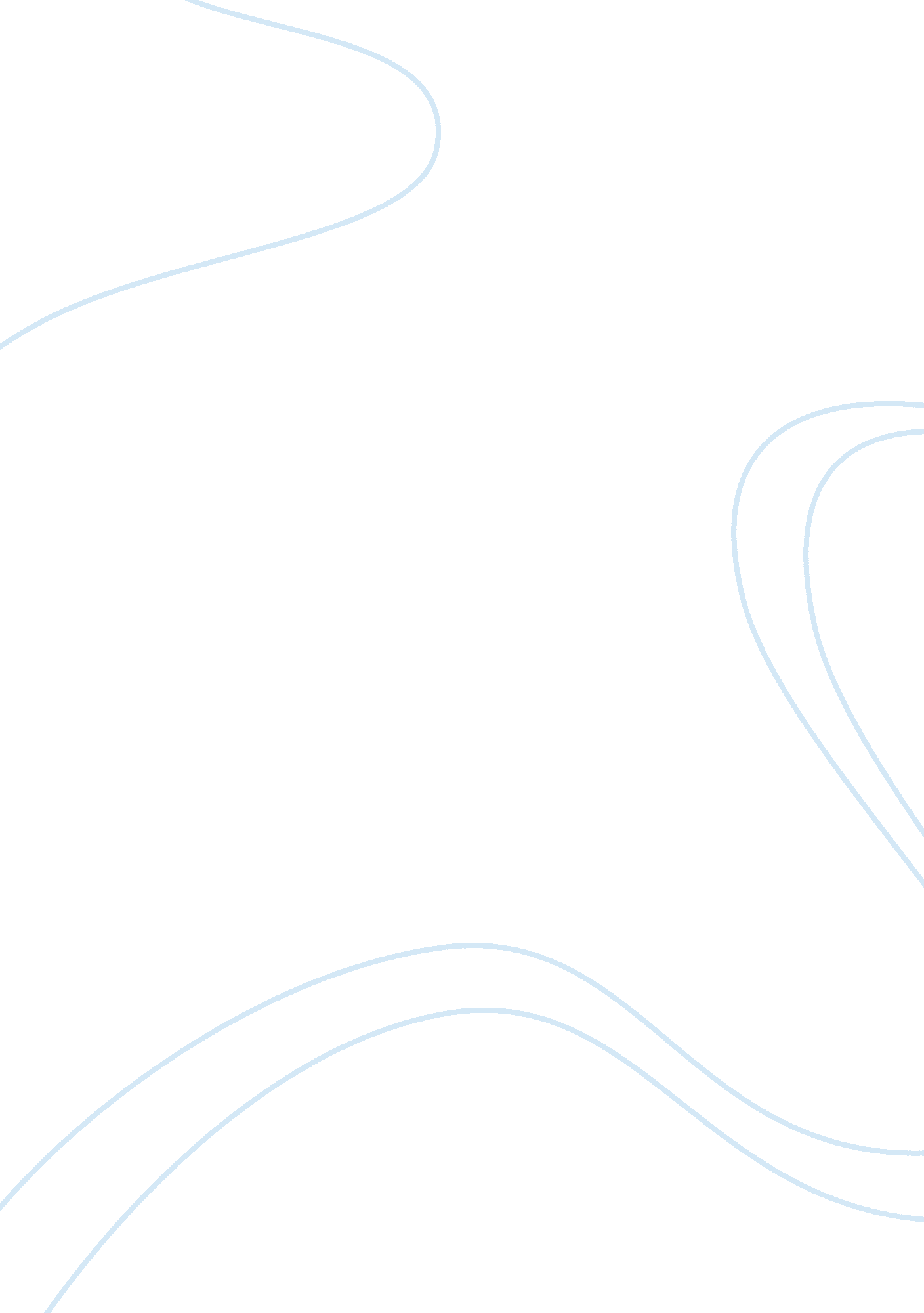 Built the expansion of a strong poker budget.Business, Management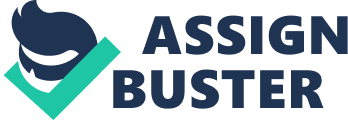 Built on blockchain technology, CoinPoker is a poker which offers wonderful value for those of you who are poker players and unpremeditated buyers. How does the poker player benefit? Well, the poker player(s) tend to gain profit from the games that are accessible at exceptionally inexpensive rakes with enormous value added extras and advancements to drive movement and a possible appreciation of the CHPs possessed by them; which are associated with the expansion of a strong poker budget. CoinPoker is not an idea; it has been fully established and is prepared to launch its post-ICO protecting instantaneous advantages to the CHP buyers. The software is completely substantiated and the ‘ minimum viable product’ is prepared to try. Millions of users have by now been capitalized to get the software to this state. All About ItWhat is CoinPoker  For or What it Does: The timing being picture-perfect for the afore-said  software as recent predictions go, about the online poker to rise in attractiveness with the formerly out of bounds markets which are coming back online like certain parts of the United States of America. Moreover, poker seems to be growing in acceptance in developing countries like Asia and South America. Expenditure is set to treble of the next 3 years. Keeping all this in mind, the PreICO started on the 16th of November, and the ICO is has begun in mid-January. 500 million Tokens named Chips (CHP) are to be released as the year progresses. CHP is their authorized currency that is to be circulated within the platform which is to benefit the holders of the token. Problems/Hindrance and How CoinPoker Helps: CoinPoker’s blockchain technology basically unravels the crucial hindrances inhibiting or restricting the development of online poker today, especially circumventing the payment dealing out issues, management of the reliability of the game. This creates virtuously, arbitrary number generation and permits blockchain marketing capabilities. The product-design, as well as new games can be organized by a blockchain polling method which is based on preferences of the uers. Coinpoker New Innovation: CoinPoker being an online poker podium which uses an effusively dispersed programmatic set of agreements, uses advanced blockchain technologies through Ethereum and others. These procedures help in eliminating/limiting the most important online poker complications being faced in the present times. What Gives CoinPoker An Edge Over The Others? 